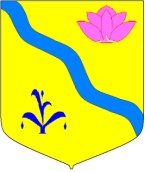 АДМИНИСТРАЦИЯ КИРОВСКОГО МУНИЦИПАЛЬНОГО РАЙОНАПОСТАНОВЛЕНИЕ25.01.2024 г                           п. Кировский                                        № 14О присвоении вида разрешённого использования земельному участку с кадастровым номером 25:05:280101:962. Руководствуясь Градостроительным кодексом Российской Федерации, Федеральным законом 218-ФЗ от 13.07.2015 «О государственной регистрации недвижимости», ст. 24 Устава Кировского муниципального района, принятого решением Думы Кировского муниципального района 08.07.2005 № 126 (в редакции решения Думы Кировского муниципального района от 30.03.2023, № 110-НПА), Правилами землепользования и застройки Крыловского сельского поселения Кировского муниципального района Приморского края, утвержденными Решением муниципального комитета Крыловского сельского поселения 25.12.2013, № 168 (в редакции решения Думы Кировского муниципального района от 14.12.2023 № 418/145-НПА «О принятии решения Думы Кировского муниципального района  «О внесении изменений в правила землепользования и застройки (ПЗЗ) Крыловского сельского поселения Кировского муниципального района в части градостроительных регламентов установленных территориальных зон»), принимая во внимание заявление гр. Медведевой И.А. от 16.01.2024, № 13-гр, - о присвоении вида разрешенного использования земельному участку с кадастровым номером 25:05:280101:962, администрация Кировского муниципального района ПОСТАНОВЛЯЕТ: 1. Земельному участку (ЗУ) с кадастровым номером 25:05:280101:962:1.1. площадь земельного участка - S = 3239 кв.м; 1.2. категория земель – земли населенных пунктов;1.3. территориальная зона -  зона застройки индивидуальными жилыми домами (Ж-1)1.4. Местоположение -  примерно в 25 м по направлению на запад от ориентира, расположенного за пределами участка. Ориентир - жилой дом. Почтовый адрес ориентира: Приморский край, Кировский район, с. Марьяновка, ул. Школьная, д.1;Присвоить вид разрешенного использования - для индивидуального жилищного строительства (код ВРИ – 2.1);2. Управлению муниципальной собственности, архитектуры и правовой экспертизы обеспечить отправку настоящего постановления в орган регистрации прав и кадастрового учета объектов недвижимости для внесения необходимых сведений в данные о земельном участке;3. Руководителю аппарата администрации Кировского муниципального района Тыщенко Л.А. разместить данный документ на официальном сайте администрации Кировского муниципального района;4. Контроль за исполнением настоящего постановления оставляю за собой.Глава Кировского муниципального района –глава администрации Кировскогомуниципального района                                                                    И.И. Вотяков                                      